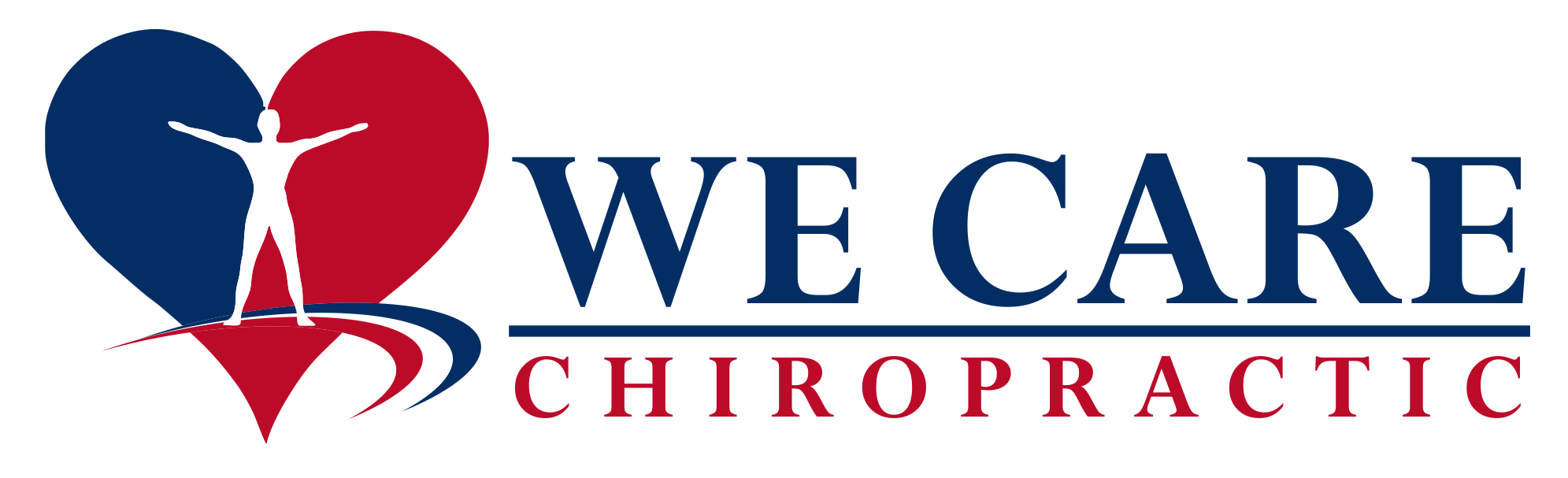 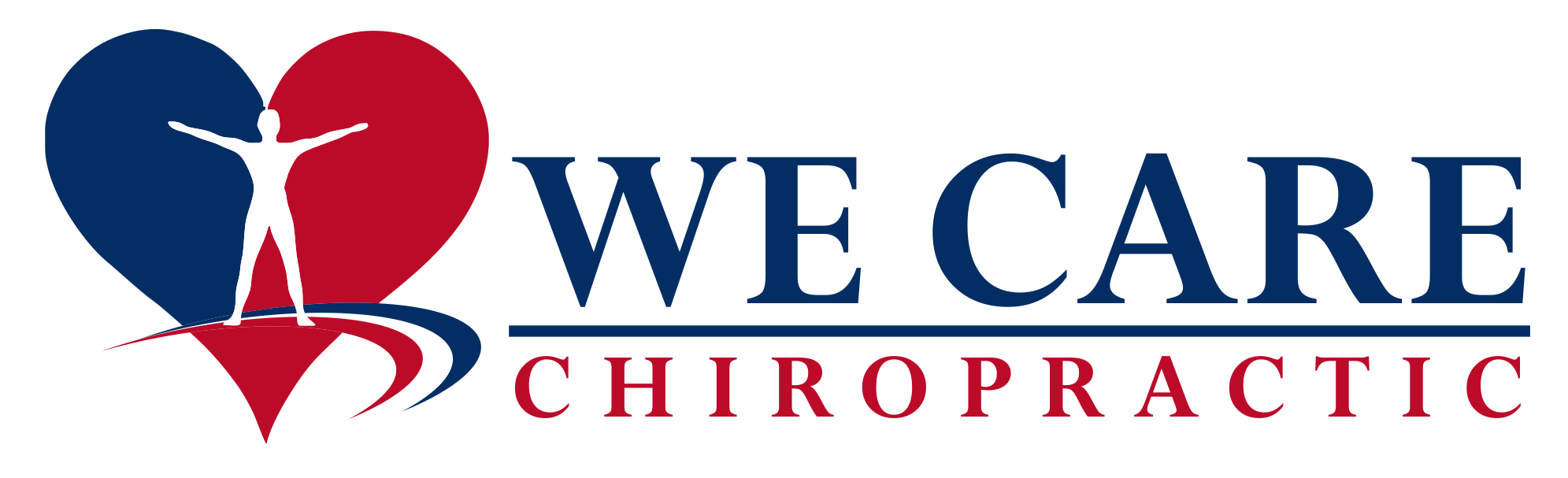 Re:  ________________________________, DOT Commercial Motor Vehicle Driver Medical Exam       (Print Driver’s Name & Date of Birth)Dear Dr. __________________________,          (Print Treating Doctors Name)The above driver is attempting to acquire a DOT medical certificate to drive a commercial motor vehicle.  Before being qualified to drive, FMCSA medical guidelines for certain classes of medications require the Medical Examiner to obtain prescribing provider assistance in determining if the driver is safe to operate a commercial vehicle and/or that the driver meets the following FMCSA medical guidelines for drivers with a prescription for_________ used for treatment of ___________.The current DOT medical guidelines for certain medications are:The prescribing provider should be familiar with the driver’s health history and the rigors and duties of commercial driving.The prescribing provider has discussed with the driver use of the medication to reduce the safety risk while driving.  The prescribing provider must have the opinion that the dosage and use of the medication as prescribed does not pose a safety risk for driving a commercial motor vehicle.The driver’s underlying medical condition is safe, stable and is being treated effectively, and the driver can safely operate a commercial motor vehicle.If the above requirements have been met, please review the statement below, sign and date in the appropriate area and return a copy to our office.Prescribing Provider Statement:It is my medical opinion that, considering the mental and physical requirements of operating a CMV and with awareness of the driver’s role (consistent with the attached driver’s role document), I believe my patient:Has no medication effect or side effects from medication (s) that I prescribe that would adversely affect the ability to operate a CME safely; andHas no medical condition (s) that I am treating with the above medication (s) that would adversely affect the ability to operate a CMV safely._____________________________________________________________      ___________Signature                                                                               DateFMCSA regulations state that although the DOT Medical Examiner considers the opinions of treating physicians, the DOT Medical Examiner is responsible for making the final determination of driver status.  Please contact our office if you have any questions or concerns.Thank you for your assistance.Dr. Renwick Tucker